Проект разработан юридическим отделом аппарата Городской Думы Петропавловск-Камчатского городского округа и внесен Главой Петропавловск-Камчатского городского округа Слыщенко К.Г.РЕШЕНИЕРассмотрев проект решения о порядке проведения антикоррупционной экспертизы нормативных правовых актов Городской Думы Петропавловск-Камчатского городского округа и их проектов, внесенный Главой Петропавловск-Камчатского городского округа Слыщенко К.Г., руководствуясь статьей 3 Федерального закона от 17.07.2009 № 172-ФЗ «Об антикоррупционной экспертизе нормативных правовых актов и проектов нормативных правовых актов», в соответствии со статьей 6 Решения Городской Думы Петропавловск-Камчатского городского округа от 31.10.2013 № 141-нд «О порядке внесения проектов муниципальных правовых актов на рассмотрение Городской Думы Петропавловск-Камчатского городского округа», Городская Дума Петропавловск-Камчатского городского округа РЕШИЛА:1. Принять Решение о порядке проведения антикоррупционной экспертизы нормативных правовых актов Городской Думы Петропавловск-Камчатского городского округа и их проектов. 2. Направить принятое Решение Главе Петропавловск-Камчатского городского округа для подписания и обнародования.РЕШЕНИЕот ______________ № ______-ндПринято Городской Думой Петропавловск-Камчатского городского округа(решение от ____________ № ______-р)	Статья 1. Общие положения1. Настоящее Решение о порядке проведения антикоррупционной экспертизы нормативных правовых актов Городской Думы Петропавловск-Камчатского городского округа и их проектов (далее – Решение) разработано в соответствии со статьей 3 Федерального закона от 17.07.2009 № 172-ФЗ «Об антикоррупционной экспертизе нормативных правовых актов и проектов нормативных правовых актов», статьей 6 Федерального закона от 25.12.2008 № 273-ФЗ «О противодействии коррупции», постановлением Правительства Российской Федерации от 26.02.2010 № 96 «Об антикоррупционной экспертизе нормативных правовых актов и проектов нормативных правовых актов», статьей 6 Решения Городской Думы Петропавловск-Камчатского городского округа от 31.10.2013 № 141-нд «О порядке внесения проектов муниципальных правовых актов на рассмотрение Городской Думы Петропавловск-Камчатского городского округа» и устанавливает порядок организации в Городской Думе Петропавловск-Камчатского городского округа (далее – Городская Дума) деятельности по выявлению коррупциогенных факторов в нормативных правовых актах Городской Думы и их проектах (далее - решения Городской Думы и их проекты, решения Городской Думы, проекты решений Городской Думы) их последующему устранению в целях предотвращения коррупционных проявлений.2. Антикоррупционная экспертиза решений Городской Думы и их проектов проводится в соответствии с Методикой проведения антикоррупционной экспертизы нормативных правовых актов и проектов нормативных правовых актов, утвержденной постановлением Правительства Российской Федерации от 26.02.2010 № 96.3. Антикоррупционная экспертиза решений Городской Думы и их проектов проводится в целях выявления в них коррупциогенных факторов и их последующего устранения.4. При разработке проектов решений Городской Думы не допускается включение в них положений, содержащих коррупциогенные факторы.Отсутствие в проектах решений Городской Думы положений, содержащих коррупциогенные факторы, обеспечивают субъекты правотворческой инициативы.Статья 2. Порядок проведения антикоррупционной экспертизы решений Городской Думы и их проектов1. Антикоррупционная экспертиза проектов решений Городской Думы проводится юридическим отделом аппарата Городской Думы при проведении правовой экспертизы, в порядке, установленном статьей 5 Решения Городской Думы Петропавловск-Камчатского городского округа от 31.10.2013 № 141-нд                 «О порядке внесения проектов муниципальных правовых актов на рассмотрение Городской Думы Петропавловск-Камчатского городского округа».2. Антикоррупционная экспертиза решений Городской Думы проводится по результатам мониторинга законодательства и практики правоприменения соответствующего решения Городской Думы.3. Результаты проведения антикоррупционной экспертизы решений Городской Думы и их проектов отражаются в правовом заключении юридического отдела аппарата Городской Думы (далее – правовое заключение).4. В случае выявления коррупциогенных факторов в решении Городской Думы (проекте решения Городской Думы) в правовом заключении указываются структурные единицы решения Городской Думы (проекта решения Городской Думы), в которых выявлены коррупциогенные факторы, признаки коррупциогенных факторов, установленные Методикой проведения антикоррупционной экспертизы нормативных правовых актов и проектов нормативных правовых актов, утвержденной постановлением Правительства Российской Федерации от 26.02.2010 № 96.5. В правовом заключении при наличии возможных способов устранения выявленных коррупциогенных факторов указываются рекомендации по их устранению и, в случае необходимости выбора единственного способа из множества возможных, может содержаться предложение Городской Думе рассмотреть вопрос о возврате проекта решения субъекту правотворческой инициативы для его доработки.В случае выявления в проекте решения Городской Думы коррупциогенных факторов, способы устранения которых отсутствуют, в правовом заключении предлагается Городской Думе рассмотреть вопрос об отклонении проекта решения.6. В случае отсутствия в решении Городской Думы (проекте решения Городской Думы) коррупциогенных факторов в правовом заключении делается запись о проведенной антикоррупционной экспертизе и об отсутствии коррупциогенных факторов.	7. Рекомендации по устранению выявленных коррупциогенных факторов подлежат обязательному рассмотрению субъектом правотворческой инициативы.Статья 3. Независимая антикоррупционная экспертиза решений Городской Думы и их проектов1. Независимая антикоррупционная экспертиза решений Городской Думы и их проектов проводится общественными объединениями, иными организациями, гражданами в порядке, предусмотренном нормативными правовыми актами Российской Федерации, за счет собственных средств.2. По результатам проведения независимой антикоррупционной экспертизы решений Городской Думы и их проектов выявленные в них коррупциогенные факторы и способы их устранения отражаются в соответствующем заключении.3. Заключение по результатам проведения независимой антикоррупционной экспертизы решений Городской Думы и их проектов носит рекомендательный характер.Статья 4. Заключительные положения1. Настоящее Решение вступает в силу после дня его официального опубликования.2. Со дня вступления в силу настоящего Решения признать утратившими силу:1) Решение Городской Думы Петропавловск-Камчатского городского округа от 29.12.2011 № 462-нд «О порядке проведения антикоррупционной экспертизы нормативных правовых актов и проектов нормативных правовых актов Городской Думой Петропавловск-Камчатского городского округа»;2) Решение Городской Думы Петропавловск-Камчатского городского округа от 28.08.2013 № 128-нд «О внесении изменений в Решение Городской Думы Петропавловск-Камчатского городского округа от 29.12.2011 № 462-нд «О порядке проведения антикоррупционной экспертизы нормативных правовых актов и проектов нормативных правовых актов Городской Думой Петропавловск-Камчатского городского округа».ПОЯСНИТЕЛЬНАЯ ЗАПИСКАк проекту решения Городской Думы Петропавловск-Камчатского городского округа «О порядке проведения антикоррупционной экспертизы нормативных правовых актов Городской Думы Петропавловск-Камчатского городского округа и их проектов»Проект решения Городской Думы Петропавловск-Камчатского городского округа «О порядке проведения антикоррупционной экспертизы нормативных правовых актов Городской Думы Петропавловск-Камчатского городского округа и их проектов» (далее – проект решения) разработан в целях реализации положений Федерального закона от 17.07.2009 № 172-ФЗ «Об антикоррупционной экспертизе нормативных правовых актов и проектов нормативных правовых актов», в связи с поступившим предложением прокурора города Петропавловска-Камчатского от 18.02.2014 № 07/31-37-2014 (ПК 128329), с учетом письма прокурора города Петропавловска-Камчатского от 21.04.2014 № 07/31-40-2014 (ПК 113566), а также информационного письма прокурора города Петропавловска-Камчатского от 22.04.2014 № 07/31-24-2014 (ПК 113567). В силу требований части 4 статьи 3 Федерального закона от 17.07.2009 № 172-ФЗ «Об антикоррупционной экспертизе нормативных правовых актов и проектов нормативных правовых актов» органы, организации, их должностные лица проводят антикоррупционную экспертизу принятых ими нормативных правовых актов (проектов нормативных правовых актов) при проведении их правовой экспертизы и мониторинге их применения.Правовая экспертиза проектов решений Городской Думы Петропавловск-Камчатского городского округа проводится юридическим отделом аппарата Городской Думы Петропавловск-Камчатского городского округа, в связи с чем, необходимость в создании коллегиального органа, состоящего из представителей общественности, отсутствует. Проведение антикоррупционной экспертизы институтами гражданского общества и гражданами в процессе нормотворчества возможно в рамках независимой антикоррупционной экспертизы нормативных правовых актов (проектов нормативных правовых актов) в порядке статьи 5 Федерального закона от 17.07.2009 № 172-ФЗ                  «Об антикоррупционной экспертизе нормативных правовых актов и проектов нормативных правовых актов», согласно которой независимую антикоррупционную экспертизу проводят субъекты, прошедшие аккредитацию.Для реализации проекта решения потребуется внесение соответствующих изменений в следующие правовые акты Городской Думы Петропавловск-Камчатского городского округа:Регламент Городской Думы Петропавловск-Камчатского городского округа, принятого решением Городской Думы Петропавловск-Камчатского городского округа от 24.12.2007 № 2-р;Решение Городской Думы Петропавловск-Камчатского городского округа от 31.10.2013 № 141-нд «О порядке внесения проектов муниципальных правовых актов на рассмотрение Городской Думы Петропавловск-Камчатского городского округа».Принятие проекта решения Городской Думы Петропавловск-Камчатского городского округа не потребует дополнительных расходов бюджета Петропавловск-Камчатского городского округа.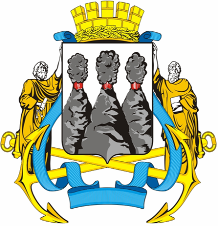 ГОРОДСКАЯ ДУМАПЕТРОПАВЛОВСК-КАМЧАТСКОГО ГОРОДСКОГО ОКРУГАот    № -р       сессияг.Петропавловск-КамчатскийО принятии решения о порядке проведения антикоррупционной экспертизы нормативных правовых актов Городской Думы Петропавловск-Камчатского городского округа и их проектовГлава Петропавловск-Камчатского городского округа, исполняющий полномочия председателя Городской ДумыК.Г. СлыщенкоГОРОДСКАЯ ДУМАПЕТРОПАВЛОВСК-КАМЧАТСКОГО ГОРОДСКОГО ОКРУГАО порядке проведения антикоррупционной экспертизы нормативных правовых актов Городской Думы Петропавловск-Камчатского городского округа и их проектовГлаваПетропавловск-Камчатскогогородского округаК.Г. Слыщенко15.05.2014____________/Комкова В.С./